NAVODILO ZA PREDIZPOLNITEV DATOTEKE NAPOVEDI ZA ODMERO DOHODNINE OD OBRESTI1. UVOD Napoved za odmero dohodnine od obresti mora davčni zavezanec vložiti do 28. februarja tekočega leta za preteklo leto pri finančnem uradu, kadar obresti izplača oseba, ki ni plačnik davka. Napoved se lahko vloži tudi preko portala eDavki, če ima davčni zavezanec digitalno potrdilo (SIGEN-CA, POŠTACA, REKONO, HALCOM CA, AC NLB). Več o uporabi elektronskega davčnega poslovanja eDavki se lahko prebere na spletni strani: http://edavki.durs.si/OpenPortal/Pages/StartPage/StartPage.aspx.Davčni zavezanec, rezident, ki prejema obresti, na denarne depozite pri bankah in hranilnicah, ustanovljenih v Republiki Sloveniji ter v drugih državah članicah EU, te napove v Napovedi za odmero dohodnine od obresti na denarne depozite pri bankah in hranilnicah, ustanovljenih v Republiki Sloveniji ter v drugih državah članicah EU in ne na tem obrazcu.2. VPISOVANJE PODATKOV Davčna številka »TaxPayerID«:Vtipkajte vašo davčno številko. Vnos je obvezen.Vrsta dokumenta »DocumentWorkflow«:Če napovedi še niste vložili, potem pod vrsto dokumenta pustite navedeno oznako O – original. Če ste napoved že vložili in jo želite do izdaje odločbe popraviti, potem vtipkajte oznako P – popravek. Vnos je obvezen.Kolona »Datum prejema obresti«:Vtipkajte datum prejema obresti. Datum mora biti znotraj obdobja, za katerega oddajate napoved in v obliki DD. MM. LLLL. Vnos je obvezen.Kolona »Davčna številka izplačevalca obresti«: V primeru, da je izplačevalec obresti iz Slovenije, vpišite davčno številko izplačevalca iz Slovenije. V primeru, da je izplačevalec obresti iz tujine, vnos davčne številke izplačevalca obresti ni obvezen.Kolona »Identifikacijska številka izplačevalca obresti«: Če izplačevalec obresti ni iz Slovenije, vpišite identifikacijsko številko – številko, ki se uporablja za davčne namene v državi izplačevalca obresti (davčna številka ali druga identifikacijska številka). Vnos ni obvezen, razen v primerih, ko je pri istem izplačevalcu iz tujine, v istem dnevu, izplačanih več posameznih obresti. Namreč, če je vpisana ista identifikacijska številka v istem dnevu za več zapisov, napovedi za obresti ni možno vložiti, ker vam sistem javlja kritično napako. Da bi napoved lahko uspešno vložili, vam priporočamo vpis zaporednih številk (npr. 1. zapis vpišete št. 1, 2. zapis vpišete št 2, ...)Kolona »Naziv izplačevalca obresti«:V primeru, da ste vpisali davčno številko slovenskega izplačevalca, vpišite naziv slovenskega izplačevalca. V primeru, da (ni)ste vpisali identifikacijsko številko tujega izplačevalca, vpišite naziv tujega izplačevalca. Vnos je obvezen.Kolona »Naslov izplačevalca obresti«: V primeru, da ste vpisali davčno številko slovenskega izplačevalca, vpišite naslov slovenskega izplačevalca. V primeru, da (ni)ste vpisali identifikacijsko številko tujega izplačevalca, vpišite naslov tujega izplačevalca. Vnos je obvezen.Kolona »Država izplačevalca obresti«: V primeru, da ste vpisali davčno številko slovenskega izplačevalca, odtipkajte dvomestno oznako SI .V  primeru, da ste (ni)vpisali identifikacijsko številko tujega izplačevalca, odtipkajte dvomestno oznako države, iz katere je izplačevalec obresti. Vnos je obvezen.Kolona »Šifra vrste obresti«:  Vnesite šifro vrste obresti, ki ste jih prejeli. Šifre za vrsto obresti imate navedene v Navodilih za izpolnjevanje obrazca napovedi za odmero dohodnine od obresti - doh_odm_dr_obr.n.sl.pdf (durs.si). Vnos je obvezen.Kolona »Znesek obresti (v EUR)«: Vpišite bruto znesek prejetih obresti v EUR, zaokrožen na dve decimalni mesti. Znesek prejetih obresti mora biti večji od nič. Če ste prejeli obresti v drugi valuti, znesek preračunajte v EUR po tečaju, ki ga objavlja Banka Slovenije in je veljal na datum prejema obresti. Vnos je obvezen.Kolona »Tuji davek (v EUR)«: Če ste obresti prejeli iz druge države in ne v Sloveniji in ste od zneska prejetih obresti plačali davek v tujini, vpišite znesek plačanega tujega davka v EUR, zaokroženo na dve decimalni mesti. Če ste plačali davek v drugi valuti, ga preračunajte v EUR po tečaju, ki ga objavlja Banka Slovenije in je veljal na datum prejema obresti. Znesek tujega davka je lahko manjši od zneska obresti. Vnos je obvezen, razen v primeru ko je v polju "Država izplačevalca obresti" vpisana država Slovenija, v tem primeru polje "Tuji davek" ne sme biti izpolnjeno.Kolona »Država vira«:  Vnesite dvomestno oznako države vira prejetih obresti. Država vira je lahko enaka ali pa se razlikuje od države izplačevalca obresti. Država vira je razvidna iz oznake za obresti (npr. ISIN). Vnos je obvezen.Kolona »Uveljavljam oprostitev po mednarodni pogodbi«: Vpišite številko odstavka in člena mednarodne pogodbe o izogibanju dvojnega obdavčevanja dohodka, sklenjene med Republiko Slovenijo in državo, iz katere ste prejeli obresti in v kateri ste plačali davek od teh obresti, na podlagi katere kot rezident (v rubriki »Podatki o zavezancu« ste označili, da ste bili v obdobju, za katerega oddajate napoved, za davčne namene rezident Republike Slovenije in ste kot državo rezidentstva navedli SI-Slovenija) uveljavljate oprostitev plačila dohodnine. Dolžina polja je omejena na 100 znakov. Vnos ni obvezen.POMEMBNO:datoteka mora biti shranjena v obliki CSV (ločeno z vejico) (*.csv)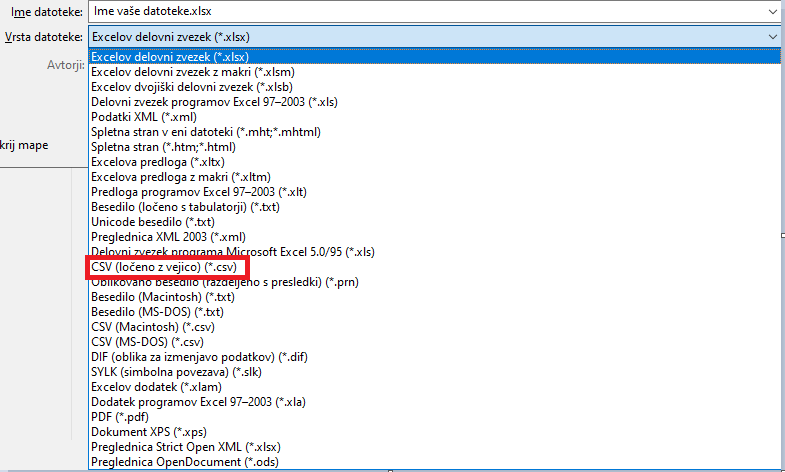 